REGULAMIN 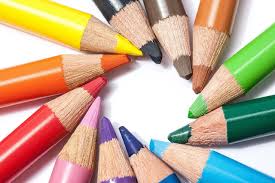 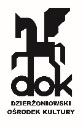 KONKURSU PLASTYCZNEGO „MOJE FERIE”ORGANIZATOR KONKURSUDzierżoniowski Ośrodek Kultury, Świdnicka 23, Dzierżoniów.ZASADY KONKURSU:Przedmiotem konkursu są prace plastyczne o tematyce zimowej, zatytułowane „Moje ferie”, Konkurs kierowany jest do dzieci z powiatu dzierżoniowskiego,Prace konkursowe mogą być wykonane dowolną techniką w formacie A3,Opisane dzieła (na odwrocie) należy składać w Dziale Organizacji Imprez DOK. Opis musi zawierać: tytuł pracy; imię i nazwisko autora, wiek, tel. kontaktowy.Aby wziąć udział w konkursie trzeba wypełnić formularz zgłoszeniowy oraz oświadczenie załączone do regulaminu.Udział w konkursie jest bezpłatny,Nagrodzone i wyróżnione prace zostaną opublikowane na stronie internetowej www.dok.pl oraz na naszym fb .3. CELE KONKURSU:Rozwój umiejętności plastycznych,Kreatywne spędzanie czasu podczas ferii zimowych,Stworzenie możliwości do zaprezentowania talentu dzieci z powiatu. 4. TERMINY: Prace plastyczne wraz z załącznikami przyjmujemy od 31.01.2022 r.Ostateczny termin oddawania prac mija; 9.02.2022 r., godz. 16.00.Rozstrzygnięcie konkursu oraz ogłoszenie wyników: 10.02.2022 r. 5. OGŁOSZENIE WYNIKÓW I NAGRODY: Oceny prac dokona jury powołane przez organizatora. Decyzje jury są ostateczne. Wyniki konkursu  zostaną opublikowane na stronie internetowej www.dok.pl. Laureaci zostaną powiadomieni o wynikach konkursu oraz o terminie i miejscu wręczenia nagród drogą telefoniczną.Nagrody rzeczowe w postaci książek otrzymają Laureaci I, II oraz III miejsca.………………………………………………………………………………………………….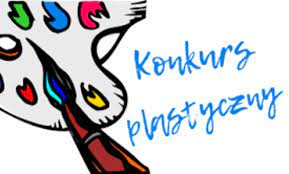     kontakt:						  	 			    Sabina Radziemska- Dział Organizacji Imprez DOK 				    tel.: 74 64 65 014, e-mail: sabina@dok.pl